BACCALAURÉAT PROFESSIONNEL MAINTENANCE DES VÉHICULESOption B : Véhicules de Transport RoutierSESSION 2022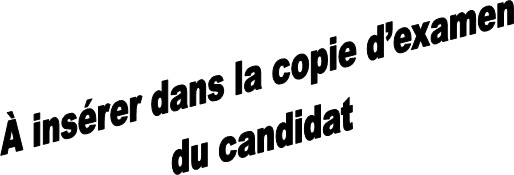  	PARTIE 1 : Rassembler les informations en vue du diagnostic	Réponse n°1 : 	PARTIE 3 : Préparer la maintenance corrective	Réponses n°20 et 21 :Réponse n°22 :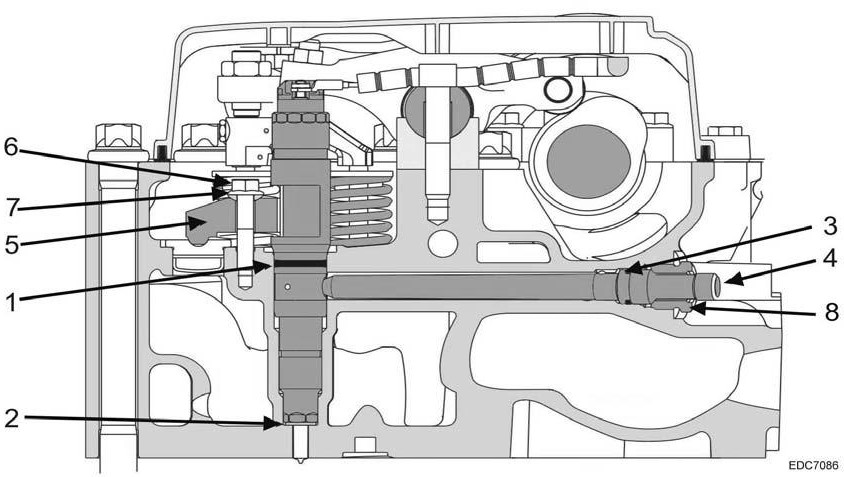 Réponse n°26 :Réponse n°27 : 	PARTIE 4 : Préparer l’entretien périodique	Réponse n°32 :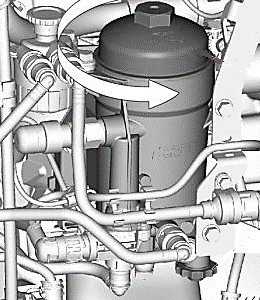 Nom du clientAntoine LaurentAdresse du clientN° ImmatriculationDate de 1ère immatriculationMarque du véhiculeModèle du véhiculeVINCylindrée en cm3Puissance en kilowattType de carburantNom de l’élémentNombreRéférenceN° du repèreNomenclatureJoint torique pour tubulure de pressionRondelle sphériqueJoint en cuivre du puit d’injecteurTubulure de pressionBrideVis de pressionJoint torique pour injecteur (à graisser au montage)Vis de bride de pressionÉtapes de l’interventionN° del’interventionMontage de l’injecteur et de la tubulure de pressionMontage de l’injecteur et de la tubulure de pressionInsérer une rondelle d’étanchéité dans le puit de l’injecteurVisser la vis de fixation avec sa rondelle à portée sphériquePré-serrer la vis de pression à 10NmLubrifier le joint torique de l’injecteurSerrer la tubulure de pression d’abord à 20Nm puis à 60°Enlever la douille de protection et le capuchon de l’injecteurSerrer la vis de fixation de la bride d’abord à 25 Nm puis à 90°Enlever le bouchon du trou de l’injecteurEffectuer le premier serrage de la vis de fixation de la bride à 1.5 NmMonter le joint torique dans la rainure de l’injecteurInsérer une nouvelle tubulure de pressionRetirer le bouchon de fermeture la culasse11Insérer la bride sur l’injecteurInsérer l’injecteur avec sa bride dans la culasseNom de l’élément à serrerValeur de pré-serrage (préciser l’unité)Valeur du couple de serrage+ serrage angulaire (préciser l’unité)Vis de fixation de la bride de pressionVis de pression tubulure de pression